L32C Interdisciplinary TIM Training Post-Course Assessment ToolLevel 2 Questions – Post-CourseNote: All questions will be used for the full version (10-hour) post-course evaluation and questions denoted in red will be used for the 4-hour post-course evaluation. Lesson 1: Introduction Which of the following is not one of the three objectives of the National Unified Goal (NUG) for TIM?Prompt, Reliable, Interoperable CommunicationsCongestion MitigationSafe, Quick ClearanceResponder Safety Drunk, drugged, drowsy, or distracted drivers are referred to as:Responder Safety RisksContributing CausesIncident Safety Impacts“D” DriversCrashes that occur within the incident scene or within the queue or backup, including the opposite direction, resulting from an original incident, are called:Subsequent Harmful EventsTertiary CrashesSecondary CrashesUnplanned EventsWhich of the listed items is not considered part of the definition for Traffic Incident Management?Planned and organized multidisciplinary processDetection and response to incidentsClearing traffic incidents to restore traffic flowMinimizing responder and motorist safetyLesson 2: TIM Fundamentals and Terminology Which of the following is not an example of safe, quick clearance?Utilizing all available resources for clearance activities Completing tasks concurrently whenever possible Working with a sense of urgencyRegularly assessing traffic control and keeping all lanes closed until the entire incident is clearedNationally, every state has enacted this TIM-related law, which is designed to protect incident responders at roadside:Responder Safety Acts Authority Removal LawsMove Over LawsDriver Removal LawsThe acronym MUTCD stands for:Manual on Uniform Traffic Control DevicesManual on Unified Traffic Control DevicesManual on Uniform Transportation Control DevicesManual on Unified Transportation Control Devices To ensure that all responders and responder disciplines can understand each other at traffic incident scenes, the Incident Command System (ICS) recommends the use of:Radio Ten Codes Plain EnglishInternational Communications CodeUniform Radio Terminology (URT)Lesson 3: Notification and Scene Size-Up Telecommunicators working at public safety communications centers are typically the first to receive notification of an incident and are responsible for: Providing a basic assessment of the situationDispatching an appropriate response based on their knowledge of available resourcesImplementing the Incident Command System (ICS) as neededBoth a and b Collecting as much information as possible from the individual(s) reporting a traffic incident is referred to as:VerificationEscalationNotificationResponseTransportation Management Centers (TMCs) are typically responsible for:Monitoring traffic conditions using CCTV cameras and roadway detectorsProviding real-time traveler informationProviding traffic and incident information notification to other traffic management/ communication centers, public safety partners, and the news mediaAll of the aboveUpon first arriving on-scene, an immediate arrival report should be given to the communications center to confirm the geographical location and approach specifics for later-arriving units. What is the name of this arrival report?On-Scene Check-In Report Arriving Unit Status ReportWindshield Size-Up ReportUnit Arrival Confirmation ReportLesson 4: Safe Vehicle Positioning  The term Move It or Work It describes what type of decision?Whether involved vehicles can be relocatedThe type of report that will be requiredIf a patient should be placed on a backboardWhether the collision meets reporting thresholds The practice of positioning emergency vehicles to protect responders performing their duties, protect road users traveling through the incident scene, and minimize disruption of the adjacent traffic flow is referred to as:ShadowingSafe, Quick ClearanceSafe-PositioningLongitudinal BufferThe purpose of Lane +1 blocking is to: Keep as many lanes closed as possibleProvide a protected incident spaceDirect motorists out of their travel laneProtect upstream respondersTurning an emergency vehicle’s front wheels so that they are not facing the incident space is a recommended practice referred to as:Safe ParkingCritical Wheel AngleWheel AlignmentRoll Forward AwarenessThe area of danger at the point between the blocking vehicle and moving traffic is commonly referred to as the:Zero BufferBlocking AreaDanger ZoneUnprotected AreaLesson 5: Scene Safety   For which of the following responder vehicle types is there a national/industry requirement for conspicuity markings on the rear of the vehicle?Marked Law Enforcement vehiclesFreeway Safety Service Patrol vehicles AmbulancesState Dept of Transportation vehiclesThe MUTCD recommends the use of emergency-vehicle lighting be reduced once good traffic control has been established because:Different colors and flash patterns of emergency vehicle lighting are a health concernEmergency vehicle lighting systems unnecessarily stress vehicle charging systemsScene lighting is more important than emergency lightingUse of too many lights at an incident scene can be distracting and can create confusionThe MUTCD states “All workers, including emergency responders, within the right-of-way of a roadway…SHALL wear high-visibility safety apparel…”.  Which of the following is not an authorized exemption for fire personnel?Direct exposure to fireDirect exposure to flameDirect exposure to heatDirect exposure to blood-borne pathogensThe MUTCD states “All workers, including emergency responders, within the right-of-way of a roadway…SHALL wear high-visibility safety apparel…”.  Which of the following is an authorized exemption for law enforcement personnel?Directing traffic at an incident sceneAssisting a disabled motoristConducting traffic stopsInvestigating a crash off the roadwayLesson 6: Command Responsibilities The goals of the Incident Command System (ICS) do not include:Safety of responders and others Efficient use of resourcesIndependent incident response from each responderAchievement of tactical objectivesThe NIMS requirement that ICS be used at traffic incident scenes is emphasized in the MUTCD and it applies to which type of traffic incidents?Minor incidentsIntermediate and Major incidentsOnly incidents lasting more than 24 hoursAll traffic incidents scenesA Battalion Chief, a County Sheriff, a DOT Supervisor, and a State Trooper are working together to coordinate a major duration incident. Under ICS they are collectively referred to as:Unified Command PostUnified CommandIncident DirectorsSingle Command A Staging Area is a location that is established to:Conduct primary tactical-level incident command functionsCreate incident action plans Place resources while awaiting tactical assignmentPrepare command staff for operationsLesson 7: Traffic Management  Select the correct labeling for the four components of a Traffic Incident Management Area as depicted in the graphic below.1: Termination Area, 2: Advance Warning Area, 3: Activity Area, 4: Transition Area1: Advance Warning Area, 2: Buffer Area, 3: Transition Area, 4: Termination Area1: Advance Warning Area, 2: Transition Area, 3: Activity Area, 4: Termination Area1: Buffer Area, 2: Transition Area, 3: Activity Area, 4: Termination Area  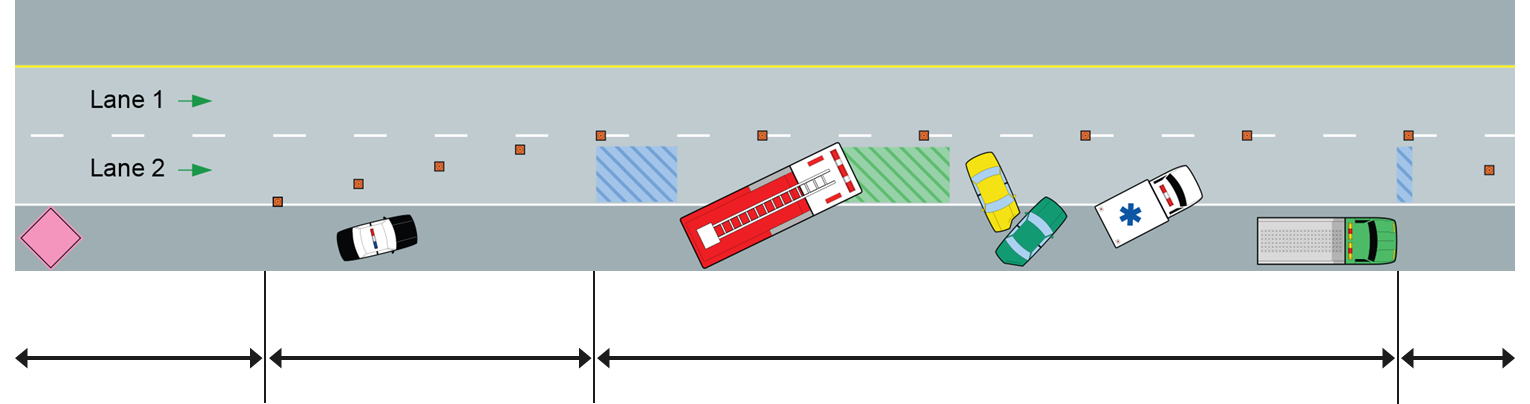 Which of the following is not an adverse weather condition that would necessitate additional or enhanced advance warning?RainFogSnowColdWhich of the following are not used in the Transition Area to redirect drivers out of their normal path or lane of travel at incident scenes? Advanced Warning Signs TapersConesFlaresWhich of the following is not a recommended alternative for placing cones?Placed every 10 pacesPlaced no further apart in feet than the posted speed limitPlaced every 100 feet on freewaysPlaced at every skip lineThe space that covers the distance between the Transition Area and the Incident Space is a recovery area for errant vehicles and is referred to as the:Upstream (Longitudinal) Buffer SpaceTransition Buffer SpaceRecovery Buffer SpaceLatitudinal Buffer SpaceLesson 8: Special Circumstances   Which of the following are sound TIM guidance for dealing with vehicle fires? The area in front of and behind a burning vehicle are danger zones for projectilesNon-firefighting responders should remain clear of all sides of a burning vehicleSmoke created by a vehicle fire and steam created by extinguishing may necessitate closing additional lanes for a short timeAll of the above Which of the following cannot assist with hazardous materials identification?PlacardsLabelsContainer codesShipping papers or bill of ladingWhich of the following is not a response step for a spill that has been identified as a vehicle fluid that does not meet reportable quantity thresholds?Apply available absorbents	Notify a Hazmat contractorStop leaking material at the sourceContain and limit the spill from spreadingWhich of the following would not be a type of “short-lived” evidence?Tire marksFluid trailsGouges, scrapes, paint transferRoadway lane widthWhich of the following enhance safe, quick clearance?Each responder discipline performs their duties after others finish and authorize actionResponse activities should occur concurrently whenever possibleFire personnel should completely finish activities before investigation beginsTowing and recovery should only be called after all other activities are concluded to avoid unnecessary wait time and chargesLesson 9: Clearance and Termination   Which of the following quick clearance decisions is incorrect?If the vehicle is still functional, have the motorist move it out of the roadway onto the shoulder, if possibleIf the vehicle is not functional, an appropriate-sized tow truck must be calledIf the disabled vehicle is commercial and has spilled cargo, it must be determined if the cargo is hazardous before initiating clearanceIf authority removal legislation is in place, vehicles and/or spilled cargo should not be moved out of travel lanesWhich of the following support the use of push bumpers on responder vehicles?Authority removal laws in many states hold harmless if damage resultsThe cost of occasional minor vehicle damage that results is far outweighed by more serious secondary crashes involving responder vehicles and responders in active travel lanesResponders are at risk when push bumpers are not used and they must work near moving trafficAll of the above The Towing and Recovery Association of America (TRAA) Vehicle Identification Guide is intended to provide guidance on:What information to gather and relay to correctly dispatch towing and recovery unitsHow to respond to hazmat incidentsHow to contact local towing and recovery professionals The proper response techniques for hybrid vehicles Which of the following provides an opportunity for other responders to better understand the capabilities of their towing and recovery partners?Towing contracts and rotation listsThe MUTCDThe FHWA TIM HandbookJoint trainingWhich of the following would not be included on a termination checklist used by responders to safely terminate a traffic incident scene?Let other responders know when you’re leavingLeave the scene to allow towers to finish their taskMake sure all personnel are accounted forCheck with the Incident Commander prior to leaving